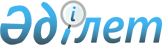 О внесении изменения в постановление Правительства Республики Казахстан от 28 августа 2012 года № 1092 "Об утверждении Правил компенсации права безвозмездной приватизации служебного жилища, которое не подлежит приватизации, в том числе вследствие его расположения в закрытых и обособленных военных городках, пограничных заставах и в комендатурах"
					
			Утративший силу
			
			
		
					Постановление Правительства Республики Казахстан от 10 июля 2017 года № 417. Утратил силу постановлением Правительства Республики Казахстан от 12 февраля 2018 года № 50.
      Сноска. Утратил силу постановлением Правительства РК от 12.02.2018 № 50 (вводится в действие по истечении десяти календарных дней после дня его первого официального опубликования).
      Правительство Республики Казахстан ПОСТАНОВЛЯЕТ:
      1. Внести в постановление Правительства Республики Казахстан от 28 августа 2012 года № 1092 "Об утверждении Правил компенсации права безвозмездной приватизации служебного жилища, которое не подлежит приватизации, в том числе вследствие его расположения в закрытых и обособленных военных городках, пограничных заставах и в комендатурах" (САПП Республики Казахстан, 2012 г., № 67, ст. 968) следующее изменение:
      в Правилах компенсации права безвозмездной приватизации служебного жилища, которое не подлежит приватизации, в том числе вследствие его расположения в закрытых и обособленных военных городках, пограничных заставах и в комендатурах, утвержденных указанным постановлением:
      пункт 11 изложить в следующей редакции:
      "11. Получатели, которым была выплачена денежная компенсация, сдают служебное жилище в установленном порядке не позднее трех месяцев с момента выплаты денежной компенсации получателю.".
      2. Настоящее постановление вводится в действие по истечении десяти календарных дней после дня его первого официального опубликования.
					© 2012. РГП на ПХВ «Институт законодательства и правовой информации Республики Казахстан» Министерства юстиции Республики Казахстан
				
      Премьер-Министр
Республики Казахстан

 Б. Сагинтаев
